ОХОРОНА ПРАЦІ ПРИ РОБОТІ НА ЕКСКАВАТРОРІЕкскаватор (від лат. Excavo - «довбаю, виймаю») - основний тип землерийних машин, оснащених ковшем. Основним призначенням є розробка ґрунтів (гірських порід, корисних копалин) і навантаження сипучих матеріалів. Головною відмінністю одноківшевого екскаватора від інших землерийних машин є те, що екскавація (виїмка) ґрунту   проводиться рухомим робочим органом при нерухомому шасі. Поворот ковша на розвантаження також проводиться при машині, що стоїть.Класифікація. За типом ходової частини:гусеничні;  крокуючі;  пневмоколісні;  на автомобільному ходу і на спецавтошассі;  на тракторі;  рейкові і залізничні (нормальної колії); плавучі (земснаряди, землечерпальні снаряди, землечерпалки);  на всюдихідному шасі (наприклад, на понтоні з можливістю «крокування» по суші);  на спеціальному (наприклад, крутосхилому) шасі; на комбінованому шасі (наприклад, пневмоколісний з залізничними колісними парами, що опускають).За силовим обладнанням:з двигуном внутрішнього згоряння (як правило - дизельні);електричні.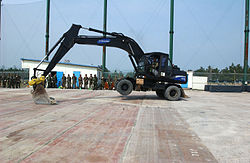 Пневмоколесний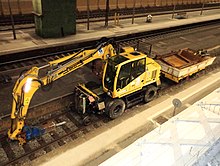 Рейковий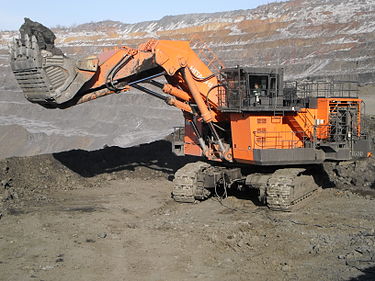 Гусеничний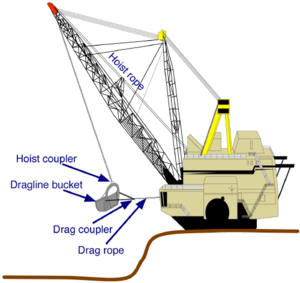 Схема крокуючого екскаватора Крокуючий екскаватор з найбільшим в світі ковшем - «Біг Маски» розміром з 22-поверховий будинок і з ковшем ємкістю 168 м³ - був побудований американською компанією «Бьюсайрус Ері»До управління екскаватором допускаються особи, які досягли 18 років, мають посвідчення на право управління екскаватором і визнані придатними для цієї роботи медичною комісією.1.2. Машиніст екскаватора, що приймається на роботу, повинен пройти вступний інструктаж з охорони праці, виробничої санітарії, пожежної безпеки, прийомів та способів надання долікарської допомоги потерпілим, бути ознайомлений під розпис з умовами праці, правилами та пільгами за роботу в шкідливих та небезпечних умовах праці, про правила поведінки при виникненні аварій.До початку роботи безпосередньо на робочому місці машиніст екскаватора повинен пройти первинний інструктаж з безпечних прийомів виконання робіт.Машиніст екскаватора після первинного інструктажу на робочому місці має протягом 2–15 змін (залежно від стажу, досвіду і характеру роботи) пройти стажування під керівництвом досвідченого кваліфікованого машиніста екскаватора, який призначається наказом (розпорядженням) по підприємству.Машиніст екскаватора може приступити до роботи тільки на закріпленій за ним машині.Забороняється робота не незакріплених машинах або закріплених за іншими машиністами без спеціального наказу (письмового розпорядження).1.7. Екскаватор має бути укомплектований медичною аптечкою та вуглекислотним вогнегасником.Машиніст екскаватора може приступити до виконання робіт в охоронній зоні (електричний кабель, газопровід тощо) тільки при наявності наряд-допуску, який визначає безпечні умови проведення робіт.1.10. Роботу і переміщення екскаваторів поблизу лінії електропередачі під напругою треба проводити під безпосереднім керівництвом інженерно-технічного працівника.Переїжджати через залізничні колії дозволяється тільки по суцільному настилу і в місцях, спеціально призначених для переїзду, суворо додержуючись при цьому попереджувальних знаків.1.13. Перш, ніж виїжджати на мости, треба спочатку перевірити вантажопідйомність моста (по дорожніх знаках) і пересвідчитись, що його стан гарантує безпечний проїзд.Швидкість руху екскаватора на дорогах при переїзді своїм ходом не повинна бути більшою, ніж передбачено технічною характеристикою.1.14. Спуск або підйом екскаватора при куті схилу місцевості більше встановленого паспортними даними необхідно здійснювати за допомогою трактора або лебідки в присутності механіка.Перед початком роботи або переміщення екскаватора машиніст повинен подати звуковий сигнал.Машиніст екскаватора не має права допускати сторонніх осіб у радіус дії екскаватора плюс 5 м.3.2. Машиніст екскаватора і помічник машиніста не повинні відходити від екскаватора навіть на короткий час, не попередивши про це один одного.Помічник машиніста не має права самостійно управляти екскаватором.3.3. Переміщення екскаватора повинно проводитись за сигналом помічника машиніста, при цьому має бути забезпечена постійна видимість між машиністом екскаватора та його помічником.3.4. Під час роботи екскаватора машиніст повинен уважно стежити за робочими органами машини.Забороняється залишати без догляду машину з працюючим двигуном.3.5. До початку розробки ґрунту машиніст екскаватора повинен перевірити стан котловану (забою), звернувши при цьому особливу увагу на висоту і кут схилу, відсутність “козирка”, на стан підошви уступу, на обводненість ґрунту та його схильність до сповзання чи обрушення, на розміщення екскаватора щодо уступу і місця встановлення транспортних засобів.Навантаження ґрунту, щебеню у транспортні засоби необхідно проводити тільки з боку заднього або бокового бортів після сигналу про готовність транспорту до навантаження.3.7. Для подачі транспорту під навантаження та для від’їзду навантаженого транспорту машиніст екскаватора повинен дати звуковий сигнал.В разі загрози обрушення чи сповзання уступу під час роботи екскаватора треба негайно припинити роботу і відвести екскаватор у безпечне місце.Для виїзду екскаватора завжди повинен бути вільний прохід. Заборонено перебування людей у зоні розлітання грудок при розпушуванні мерзлого ґрунту розпушувачами ударної дії (клин-молот). Вікно кабіни управління повинно бути захищене металевою сіткою.При роботі екскаватора забороняється:– сходити з екскаватора на ходу і підніматись на нього;– змащувати, ремонтувати, регулювати, оглядати механізми екскаватора, коли працює двигун;– змінювати виліт стріли при піднятому заповненому ковші;– підтягувати за допомогою стріли вантаж;– працювати в нічний час з несправним електроосвітленням.Забороняється проносити ківш екскаватора над людьми та над кабіною водія.Забороняється перебувати в кабіні екскаватора чи біля нього під час грози.